Bonne résolution pour 2017Vous n’avez pas encore pris de bonnes résolutions pour cette nouvelle annéeAlors en voilà une facile à adopter qui peux changer vos recherches internet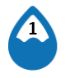 Inscrivez-vous au moteur de recherche LILO : http://www.lilo.org/fr/#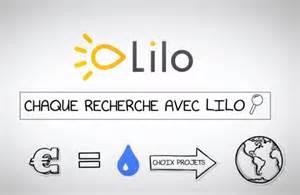 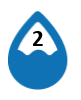 Réalisez vos recherches internet avec LILO ;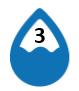 Financer un projet en reversant vos gouttes d’eau ; 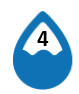 Informer autour de vous sur cette nouvelle qui va changer votre regard sur internet.En utilisant LILO, vous pouvez financer le projet étudiant UNIRAID, dont je suis bénévole.Cette association agit au Népal et à Madagascar pour venir en aide aux enfants défavorisés. Pour aider au financement de ce projet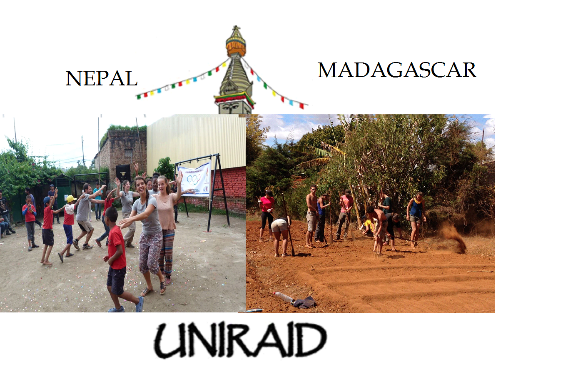 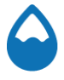 Alors une fois collecter vos           , rendez-vous sur le lien : http://www.lilo.org/fr/uniraid/?utm_source=uniraid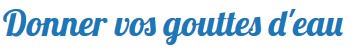 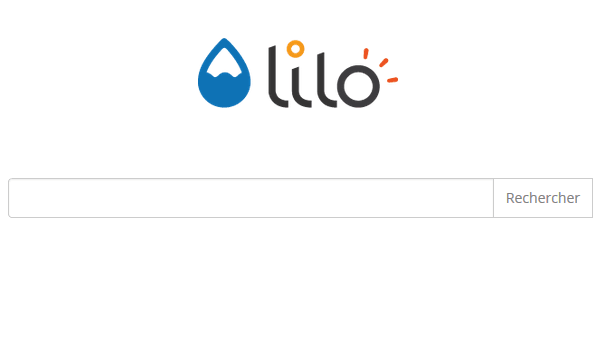 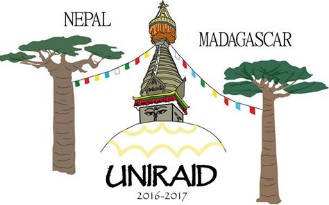 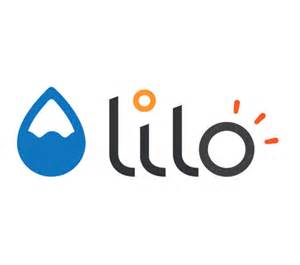 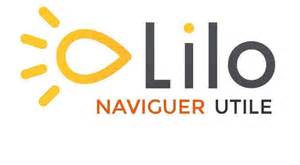 